Nov 20th is our Thanksgiving FeastMeals x $4.50 = Paid by:  check #         or cashNovemberChild’s Name_________________________Classroom_________________________                        November 2018     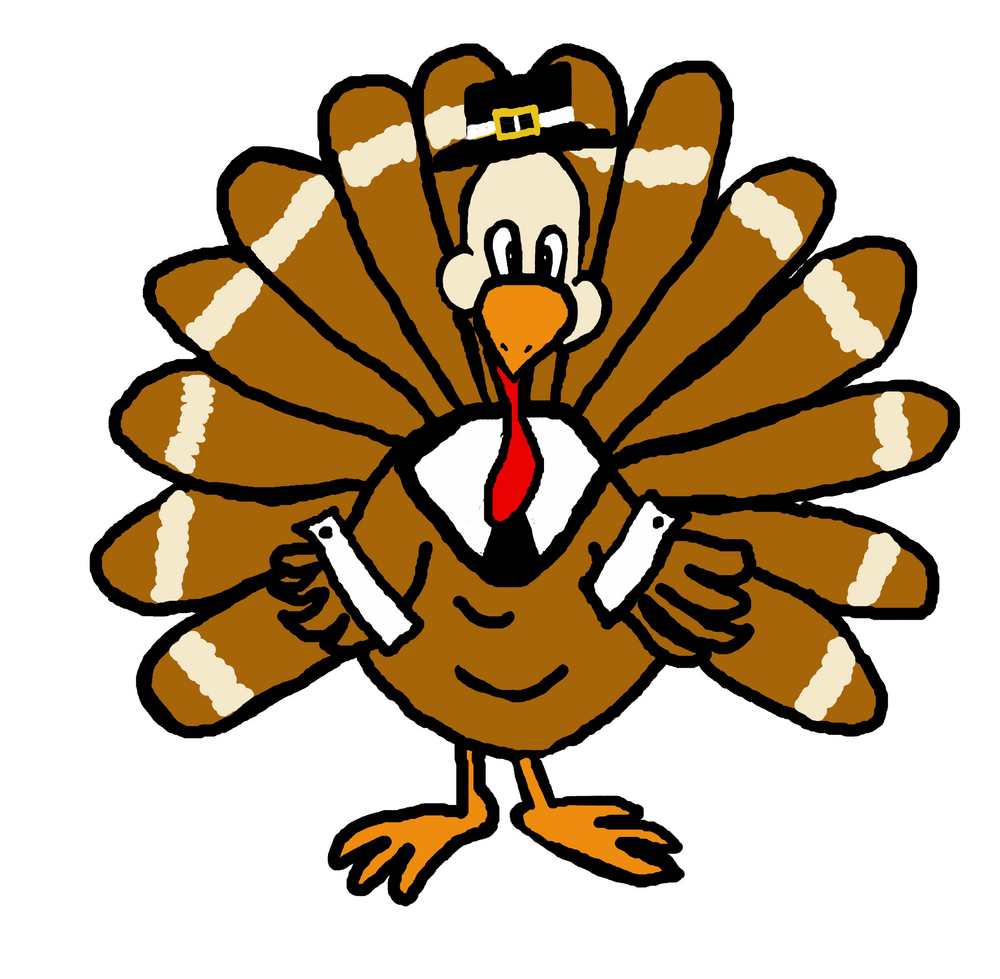 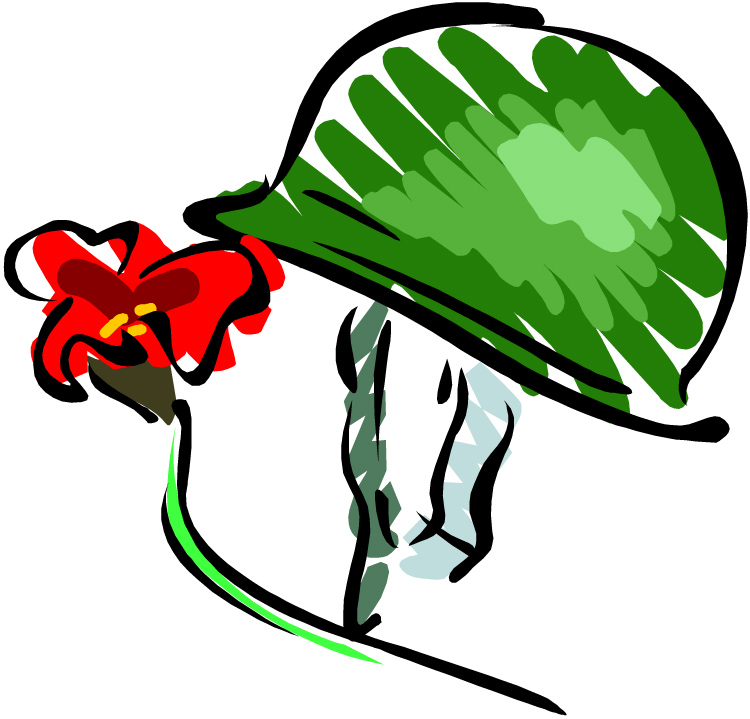                         November 2018                             November 2018                             November 2018                             November 2018     MondayTuesdayWednesdayThursdayFridayOct 29Baked Chicken Nuggets, Roasted Seasonal Veggies, Fresh FruitPasta w/Lean Beef Meatballs & Tomato Sauce, Roasted Veggies, Fresh FruitPasta w/Olive Oil, Roasted Veggies, Fresh FruitOct 30Chicken Caprese Sandwich, Roasted Veggies, Roll, Fresh FruitPasta Primavera, Roasted Seasonal Veggies, Fresh FruitPasta w/Olive Oil, Roasted Seasonal Veggies, Fresh FruitOct 31Philly Cheesesteak, Roasted Seasonal Veggies, Fresh FruitBBQ Beef Sandwich, Roasted Seasonal Veggies, Fresh FruitGrilled Cheese, Roasted Seasonal Veggies, Fresh FruitNov1Mojo Grilled Chicken w/Black Bean Salsa, Baked Plantains, Brown Rice, Fresh FruitMojo Tofu w/Black Beans Salsa, Baked Plantains, Brown Rice, Fresh FruitMac & Cheese, Roasted Seasonal Veggies, Fresh FruitNov 2Lean Beef Cheeseburger, Roasted Veggies, Fresh FruitCheese Pizza, Veggie Chips, Fresh FruitCheese Pizza, Veggies & Dip, Fresh FruitNov 5Pasta w/Turkey Bolognese Sauce, Roasted Seasonal Veggies, Fresh FruitPasta w/Olive Oil, Roasted Seasonal Veggies, Fresh FruitBaked Chicken Nuggets, Roasted Seasonal Veggies, Fresh FruitNov 6Breakfast for Lunch--Sweet Potato Pancakes, Eggs, Fresh FruitBaked Ziti, Roasted Seasonal Veggies, Garlic Bread, Fresh FruitPasta w/Olive Oil, Garlic Bread, Roasted Seasonal Veggies, Fresh FruitNov 7Lean Ground Beef & Cheese Enchiladas, Rice & Beans, Fresh FruitCheese Enchiladas, Rice & Beans, Fresh FruitGrilled Cheese, Roasted Veggies, Fresh FruitNov 8BBQ Chicken, Baked Beans, Corn Bread, Fresh FruitBBQ Chicken Sandwich, Baked Beans, Corn Bread, Fresh FruitMac & Cheese, Roasted Veggies, Fresh FruitNov 9Pulled Beef & Cheese Nachos, Black Beans, Fresh FruitCheese Pizza, Veggies & Dip, Fresh FruitCheese Pizza, Veggie Chips, Fresh FruitCheck off your child’s lunch order for each day.Every day you have a choice of Milk, Chocolate Milk, or Water. Please put a M, C, or W in the box for that day.Each meal is $4.50. A full menu for the month is $94.50.Order is due no later than Friday, October 19th.                       November 2018                            November 2018                            November 2018                            November 2018                            November 2018     MondayTuesdayWednesdayThursdayFridayNov 12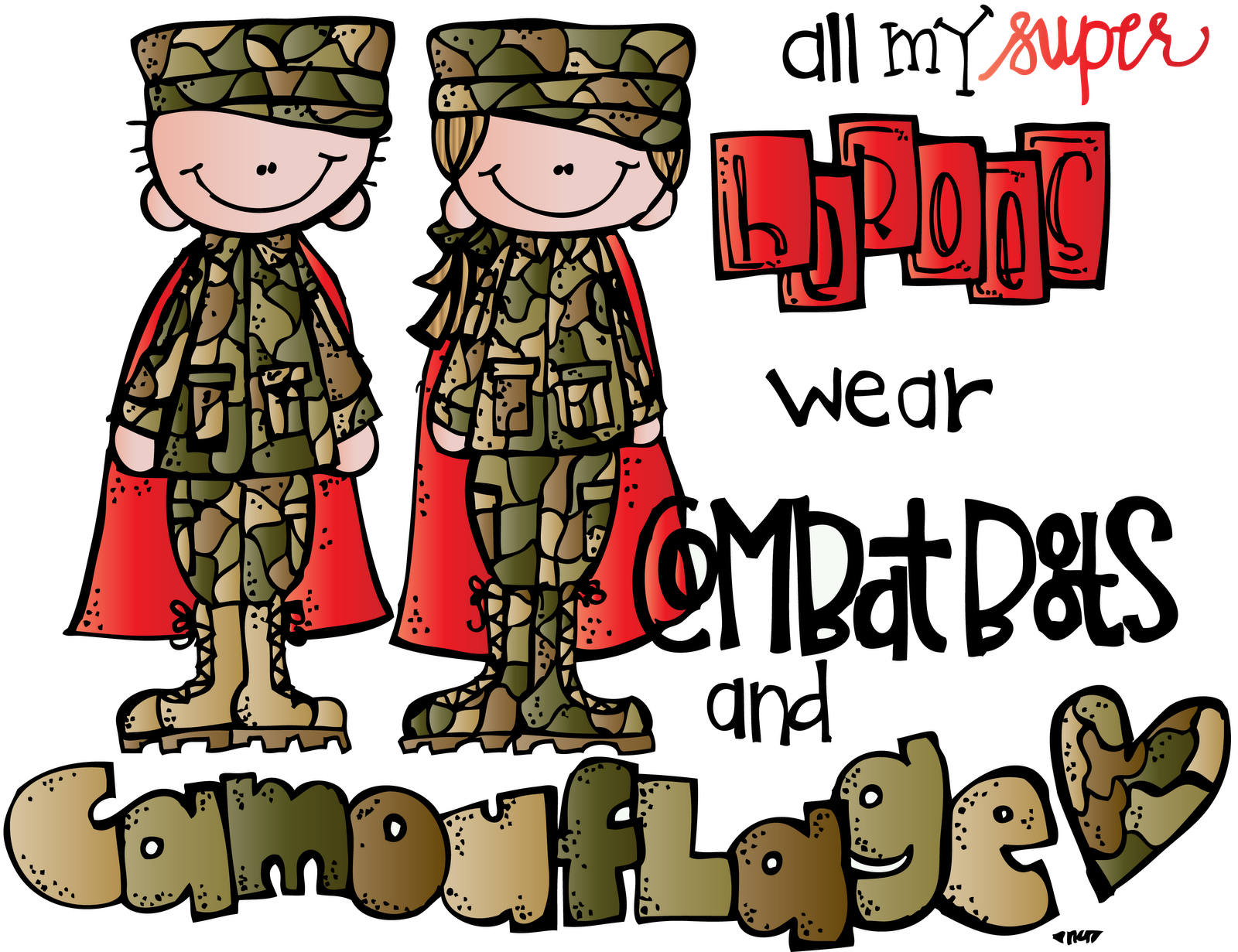 Nov 13Baked Chicken Nuggets, Roasted Veggies, Fresh FruitBaked Quorn Nuggets, Roasted Veggies, Fresh FruitRigatoni Genovese w/Chicken, Roasted Veggies, Fresh FruitNov 14Arroz con Pollo, Baked Plantains, Fresh FruitMarinated Chicken, Baked Plantains, Brown Rice, Fresh FruitGrilled Cheese, Roasted Seasonal Veggies, Fresh FruitNov 15Lean Beef Burgers, Roasted Veggies, Fresh FruitLean Beef Meatballs w/Tomato Sauce, Roll, Roasted Veggies, Fresh FruitMac & Cheese, Roasted Seasonal Veggies, Fresh FruitNov 16Baked Fish Sticks w/Slaw (on the side), Roasted Potato Wedges, Fresh FruitCheese Pizza, Veggies & Dip, Fresh FruitCheese Pizza, Veggie Chips, Fresh FruitNov 19Fusilli w/Low Fat Alfredo Sauce w/Chicken, Roasted Veggies, Fresh FruitPasta w/Low Fat Alfredo Sauce, Roasted Veggies, Fresh FruitBaked Chicken Nuggets, Glazed Carrots, Fresh FruitNov 20*On a separate form*Thanksgiving FeastSliced Turkey w/Gravy (includes stuffing), Vanilla Maple Glazed Carrots, Mashed Sweet Potatoes, Pumpkin Cranberry Bread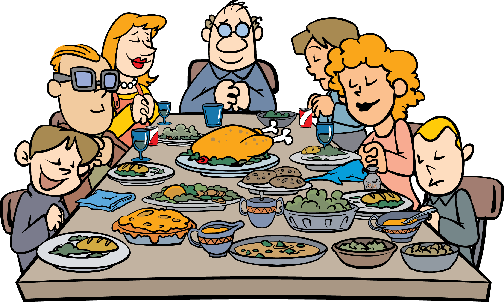 Nov 21Sweet & Sour Chicken w/Veggie Fried Rice, Steamed Edamame, Fresh FruitSweet & Sour Tofu w/Veggie Fried Rice, Steamed Edamame, Fresh FruitGrilled Cheese, Steamed Edamame, Fresh FruitNov 22NO YUMMY LUNCHES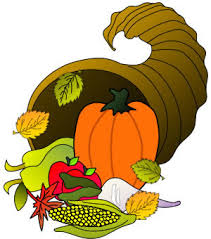 HAPPY THANKSGIVINGNov 23NO YUMMY LUNCHES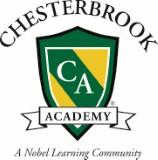 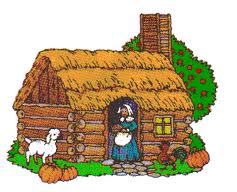         Monday       Tuesday        Wednesday       Thursday            FridayNov 26Baked Chicken Nuggets, Roasted Veggies, Fresh FruitBaked Quorn Nuggets, Roasted Veggies, Fresh FruitPasta w/Sirloin & Mushroom Sauce, Roasted Seasonal Veggies, Fresh FruitNov 27Maple Mustard Glazed Sliced Turkey, Roasted Sweet Potato Fries, Roll, Fresh FruitCheese Tortellini w/Tomato Sauce, Roasted Seasonal Veggies, Fresh FruitCheese Tortellini w/Olive Oil, Roasted Seasonal Veggies, Fresh FruitNov 28“Make Your Own Yummy...” Chicken Fajitas, Brown Rice, Black Beans, Fresh Fruit“Make Your Own Yummy...” Tofu Fajitas, Brown Rice, Black Beans, Fresh FruitGrilled Cheese, Roasted Seasonal Veggies, Fresh FruitNov 29Baked Fish Cakes w/Slaw (on the side), Roasted Veggies, Fresh FruitBreaded & Baked Fish Sandwich w/Slaw (on the side), Roasted Veggies, Fresh FruitMac & Cheese, Roasted Veggies, Fresh FruitNov 30Beef Gyro w/Tzatziki, Sautéed Peppers, Tomatoes & Onions, Veggie Chips, Fresh FruitCheese Pizza, Veggies & Dip, Fresh FruitCheese Pizza, Veggie Chips, Fresh Fruit